ДОЛЖНОСТНАЯ ИНСТРУКЦИЯ № 1 ВОДИТЕЛЯ ШКОЛЬНОГО АВТОБУСА1.Общие положенияВодитель школьного автобуса назначается и освобождается от должности директором школы.Водитель школьного автобуса должен знать:-правила дорожного движения, штрафные санкции за их нарушение;-основные технические характеристики и общее устройство автобуса, показания приборов и счетчиков, элементы управления (предназначение клавиш, кнопок, рукояток и т.д.);-порядок установки и снятия систем сигнализации, характер и условия их срабатывания;-правила содержания автомобиля, ухода за кузовом и салоном, поддержания их в чистоте и благоприятном для длительной эксплуатации состоянии (не мытьавтобус на прямых солнечных лучах, не мыть горячей водой зимой, своевременно наносить защитные лосьоны, моющие жидкости и др.).-сроки проведения очередного технического обслуживания, технического осмотра, проверки давления в шинах, износа шин, угла свободного хода рулевого колеса и т.п., согласно инструкции эксплуатации автобуса.В своей деятельности водитель школьного автобуса руководствуетсяправилами и нормами охраны труда, техники безопасности и противопожарной защиты, а также Уставом и локальными правовыми актами школы (в том числе Правилами внутреннего трудового распорядка, приказами и распоряжениями директора школы), настоящей должностной инструкцией.Водитель школьного автобуса соблюдает Конвенцию ООН «О правах ребѐнка» 2. ФункцииОсновным направлением деятельности водителя школьного автобуса является осуществление перевозки пассажиров – учащихся и работниковобщеобразовательного учреждения в соответствии с приказом и по установленным маршрутам, обеспечение сохранности транспортного средства, контроль за егосостоянием и принятие мер к своевременному ремонту. 3.Должностные обязанностиВодитель школьного автобуса обязан:Обеспечивать корректное плавное профессиональное вождение автобуса, максимально обеспечивающее сохранность жизни и здоровья пассажиров и технически исправное состояние самого автобуса;не применять без крайней необходимости звуковые сигналы и обгоны впереди идущих автомобилей; предвидеть любую дорожную обстановку;выбирать скорость движения и инстанцию, исключающие возникновение аварийной ситуации.Перед выездом проверить и в пути обеспечить исправное техническоесостояние транспортного средства. При возникновении в пути неисправностей, с которыми запрещена эксплуатация транспортных средств, должен устранить их, а если это невозможно, то следовать к месту стоянки или ремонта с соблюдением необходимых мер предосторожности.Ежедневно перед выходом в рейс проходить медицинское освидетельствование с отметкой в путевом листе.При перевозке детей устанавливать на транспортном средстве спереди и сзади опознавательные знаки.Перед началом перевозки детей убедиться в наличии сопровождающих взрослых у каждой из дверей транспортного средства.Движение начинать при наличии приказа, путевого листа и двигаться по утвержденной схеме маршрута движения, проявляя особое внимание к опасным участкам.Перевозку детей осуществлять в светлое время суток с включенным ближним светом фар. Выбирать скорость движения (а при сопровождении – старшим по его обеспечению) в зависимости от дорожных, метеорологических и других условий, но не превышая 60 км/ч.Осуществлять посадку и высадку пассажиров только после полной остановки транспортного средства, а начинать движение только с закрытыми дверями и не открывать их до полной остановки.Не выходить из кабины автобуса при посадке и высадке детей, запрещается осуществлять движение задним ходом.Сдавать забытые и потерянные пассажирами вещи на хранение ответственному за это работнику учреждения.Не оставлять автобус без присмотра за пределами видимости на любой максимальный срок, дающий шанс его угона или кражи каких-либо вещей из салона. Парковать автобус лишь на охраняемых стоянках.В обязательном порядке ставить автобус на сигнализацию при любых случаях выхода из салона. Во время движения и стоянки все двери автомобиля должны быть блокированы. При выходе из автобуса (посадке) необходимо убедиться в отсутствии потенциальной опасности.Следить за техническим состоянием автобуса, выполнять самостоятельно необходимые работы по обеспечению его безопасной эксплуатации (согласноинструкции об эксплуатации), своевременно проходить техническое обслуживание в гараже и технический осмотр.Содержать двигатель и салон автобуса в чистоте, надлежащем санитарном порядке, защищать их предназначенными для этого соответствующими средствами ухода за теми или иными поверхностями.Строго выполнять все распоряжения директора школы и начальника хозяйственного отдела. Обеспечивать своевременную подачу автобуса.Сообщать своему непосредственному руководителю правдивую информацию о своем самочувствии.Не употреблять перед или в процессе работы алкоголь, психотропные,снотворные, антидепрессивные и другие средства, снижающие внимание, реакцию и работоспособность организма человека.Категорически не допускать случаев подвоза каких-либо пассажиров или грузов по собственному усмотрению, а также любых видов использованияавтобуса в личных целях без разрешения руководства. Всегда находиться на рабочем месте в автобусе или в непосредственной близости от него.Ежедневно вести путевые листы, отмечая маршруты следования, пройденный километраж, расход топлива и количество времени.Внимательно следить за окружающей дорожной обстановкой. Запоминать номера и приметы автомобилей в случае их длительного следования «на хвосте» автобуса. Сообщать непосредственному начальнику все свои подозрения,касающиеся вопросов безопасности, вносить свои предложения по ее повышению.Иметь при себе и по требованию сотрудников милиции передавать им, а также дружинникам и внештатным сотрудникам милиции для проверки документы,указанные в Правилах дорожного движения.Проходить по требованию сотрудников милиции освидетельствование на состояние опьянения. В установленных случаях проходить проверку знаний Правил и навыков вождения, а также медицинское освидетельствование для подтверждения способности к управлению транспортными средствами.При дорожно-транспортном происшествии, в случае причастности к нему:-немедленно остановить (не трогать с места) транспортное средство, включить аварийную сигнализацию и выставить знак аварийной остановки (мигающийкрасный фонарь), не перемещать предметы, имеющие отношение к происшествию;-принять возможные меры для оказания доврачебной медицинской помощипострадавшим, вызвать «скорую медицинскую помощь», а в экстренных случаях отправить пострадавших на попутном, а если это невозможно, доставить на своем транспортном средстве в ближайшее лечебное учреждение, сообщить своюфамилию, регистрационный знак транспортного средства (с предъявлением документа) и возвратиться к месту происшествия;-освободить проезжую часть, если движение других транспортных средствневозможно. Предварительно в этом случае, а также при необходимости доставки пострадавших на своем транспортном средстве в лечебное учреждение,зафиксировать в присутствии свидетелей положение транспортного средства,следы и приметы, относящиеся к происшествию, и принять все возможные меры к их сохранению и организации объезда места происшествия;-сообщить о случившемся в милицию, записать фамилии и адреса очевидцев и ожидать прибытия сотрудников милиции.Не допускать случаев занятия посторонними делами в рабочее время.Проявлять творческий подход к своим непосредственным обязанностям, стараться быть полезным школе в ее текущей хозяйственной деятельности, проявлятьразумную конструктивную инициативу. 4.ПраваВодитель школьного автобуса имеет право:Требовать от пассажиров соблюдения норм поведения, чистоты, пристегиваться ремнем безопасности.Представлять на рассмотрение администрации предложения, направленные на повышение безопасности и безаварийности эксплуатации автобуса, а также по любым другим вопросам своей деятельности.Получать от директора школы информацию, необходимую для осуществления своей деятельности.Требовать от администрации оказания содействия в исполнении своих должностных обязанностей.Повышать свою квалификацию, посещать семинары, курсы. 5.ОтветственностьЗа неисполнение или ненадлежащее исполнение без уважительных причин Устава и Правил внутреннего трудового распорядка школы, законныхраспоряжений директора школы и иных локальных нормативных актов,должностных обязанностей, установленных настоящей инструкцией, в том числе за неиспользование прав, предоставленных настоящей инструкцией, приведшее кдезорганизации образовательного процесса водитель школьного автобуса несѐт дисциплинарную ответственность в порядке, определѐнном трудовымзаконодательством РФ. За грубое нарушение трудовых обязанностей в качестве дисциплинарного наказания может быть применено увольнение.За виновное причинение школе или участникам образовательного процесса ущерба (в том числе морального) в связи с исполнением (неисполнением) своих должностных обязанностей, а также неиспользование прав, предоставленных настоящей инструкцией, водитель школьного автобуса несѐт материальную ответственность в порядке и в пределах, установленных трудовым и (или)гражданским законодательством. 6.Взаимоотношения. Связи по должностиВодитель школьного автобуса:Работает по графику, составленному исходя из 40-часовой рабочей недели и утверждѐнному директором школы.Получает от директора школы информацию нормативно-правового и организационного характера, знакомится под расписку с соответствующими документами.ДОЛЖНОСТНАЯ ИНСТРУКЦИЯ № 2сопровождающего (ответственного по безопасности) при перевозке детей школьном автобусеОбщие положенияНа должность сопровождающего (ответственного) при перевозке детей назначается лицо, из числа педагогического коллектива, или учебно-вспомогательного персонала, либо прошедшего инструктаж взрослого из числа родителей.Сопровождающий (ответственный) принимается и освобождается от должности директором образовательного учреждения.Сопровождающий (ответственный) должен знать: Конституцию РФ, законы РФ, решение Правительства РФ и федеральных органов управления образованием по вопросам образования, Конвенцию о правах ребенка, возрастную и специальную педагогику и психологию, физиологию, гигиену, нормы и правила охраны труда и антитеррористической деятельности, техники безопасности и противопожарной защиты.Должностные обязанностиСопровождающий (ответственный) обязан:Составить список учащихся, пользующихся перевозкой на школьном автобусе.Провести инструктаж по технике безопасности и антитеррористической деятельности с обучающимисяПроверить оборудование школьного автобуса специальными знаками, указывающими на то, что в нем перевозятся дети, табличками «Дети», огнетушителями и медицинскими аптечкамиСледить за тем, чтобы количество пассажиров не превышало количество посадочных мест, не перевозился груз вместе с детьми (кроме ручной клади) и не загромождались проходы сумками, портфелями и другими вещами.Проводить перекличку обучающихся перед началом и после поездкиСледить за дисциплиной и поведением обучающихся, и порядке при посадке, высадке и во время поездки (запрещается вскакивать со своего места, отвлекать водителя разговорами и криком, создавать ложную панику, открывать окна, форточки и вентиляционные люки без разрешения водителя, выходить навстречу приближающемуся автобусу).При плохом самочувствии, внезапном заболевании или в случае травматизма обучающегося оказать первую помощь.При возникновении аварийных ситуаций (технической поломке, пожара и т.п.) спокойно без паники вывести детей из автобуса.В случае захвата автобуса террористами соблюдать спокойствие, выполнять все указания без паники и истерики.Запрещать поездку при обнаружении в автобусе технических неисправностей, при появлении водителя на линии в нетрезвом состоянии, когда его состояние или действия угрожают безопасности движения, доводить сведения об этом до директора школы и до руководителей организаций владельцев транспортных средств, осуществляющих перевозку детей.ПраваСопровождающий (ответственный) имеет право:Защищать свою профессиональную честь и достоинство;Предоставлять на рассмотрение директора учреждения предложения по вопросам своей деятельности;Получать от руководителя и специалистов учреждения информацию, необходимую для осуществления своей деятельности;Требовать от руководства учреждения оказания содействия в исполнении должностных обязанностей.ОтветственностьСопровождающий (ответственный) несет ответственность за:за неисполнение или ненадлежащее исполнение своих обязанностей, предусмотренных настоящей инструкцией, в соответствии с действующим законодательством;за правонарушения, совершенные в период осуществления своей деятельности,в соответствии с действующим гражданским, административным и уголовным законодательством;за причинение материального ущерба- в соответствии с действующим законодательством.ИНСТРУКЦИЯ №3для обучающихся и воспитанниковпо правилам безопасности при поездках в школьном автобусеОбщие требования безопасностиСоблюдение данной инструкции обязательно для всех обучающихся и воспитанников, пользующихся автобусными перевозками, организуемыми учреждением образованияК поездкам допускаются дети, прошедшие инструктаж по технике безопасностиОбучающиеся и воспитанники обязаны выполнять требования воспитателя, учителя, либо специально назначенного взрослого из числа родителей по соблюдению порядка и правил проезда в школьном автобусе.Требования безопасности перед началом поездки и во время посадкиПеред началом поездки обучающиеся обязаны:пройти инструктаж по технике безопасности при поездках;ожидать подхода автобуса в определенном месте сбора, не выходя на проезжую часть дороги;спокойно, не торопясь, соблюдая дисциплину и порядок, собраться у места посадки;по распоряжению сопровождающего пройти проверку наличия участников поездки;не выходить навстречу приближающемуся автобусупосле полной остановки автобуса, по команде сопровождающего, спокойно, не торопясь и не толкаясь, войти в салон, занять место для сидения. Первыми в салон автобуса входят самые старшие ученики. Они занимают места в дальней от водителя части салона.Требования безопасности во время поездкиВо время поездки школьники обязаны соблюдать дисциплину и порядок. О всех недостатках, отмеченных во время поездки, они должны сообщать сопровождающему.Обучающимся запрещается:загромождать проходы сумками, портфелями и другими вещами;вставать со своего места, отвлекать водителя разговорами и криком;создавать ложную панику;без необходимости нажимать на сигнальную кнопку;открывать окна, форточки и вентиляционные люки.Требования безопасности в аварийных ситуацияхПри плохом самочувствии, внезапном заболевании или в случае травматизма обучающийся или воспитанник обязан сообщить об этом сопровождающему (при необходимости подать сигнал при помощи специальной кнопки).При возникновении аварийных ситуаций (технической неисправности, пожара и т.п.) после остановки автобуса по указанию водителя дети должны под руководством сопровождающего лица быстро и без паники покинуть автобус и удалиться на безопасное расстояние, не выходя при этом на проезжую часть дороги.В случае захвата автобуса террористами обучающимся необходимо соблюдать спокойствие, без паники выполнять все указания сопровождающих лиц.Требования безопасности по окончании поездки5.1. По окончании поездки обучающийся, воспитанник обязан:после полной остановки автобуса и с разрешения сопровождающего спокойно, не торопясь выйти из транспортного средства. При этом первыми выходят школьники, занимающие места у выхода из салона;по распоряжению сопровождающего пройти проверку наличия участников поездки;не покидать место высадки до отъезда автобуса.ИНСТРУКЦИЯ №4о проведении предрейсового и послерейсового медицинского осмотра водителя школьного автобусаОбщие положенияФедеральным законом "О безопасности дорожного движения" предусмотрено проведение обязательных предрейсовых медицинских осмотров водителей автотранспортных средств.Предрейсовые медицинские осмотры водителей автотранспортных средств проводятся медицинским работником организаций, а также медицинскими работниками учреждения здравоохранения на основании заключаемых договоров между организациями и учреждениями здравоохранения.Целью предрейсовых медицинских осмотров водителей является выявление лиц, которые по медицинским показаниям не могут быть допущены к управлению автомобилем как с позиции обеспечения безопасности дорожного движения, так и охраны здоровья водителя и пассажиров.Предрейсовые медицинские осмотры проводятся только медицинским персоналом, имеющим соответствующий сертификат, а медицинское учреждение - лицензию.Предрейсовые медицинские осмотры водителей проводятся в организациях всех форм собственности, имеющих автомобильный транспорт.Предрейсовые медицинские осмотры проводятся медицинским работником как на базе организации, так и в условиях медицинского учреждения.Организация проведения предрейсовых медицинских осмотровПри предрейсовом медицинском осмотре проводится:сбор анамнеза;определение артериального давления и пульса;определение наличия алкоголя и других психотропных веществ в выдыхаемом воздухе или биологических субстратах одним из официально признанных методов;при наличии показаний - любые другие разрешенные медицинские исследования, необходимые для решения вопроса о допуске к работе.Для водителей, больных гипертонической болезнью, определяется индивидуальная норма артериального давления по результатам замеров не менее чем десяти предрейсовых медицинских осмотров.При решении вопроса о возможности допуска водителя к управлению автомобилем медицинский работник, проводящий предрейсовый медицинский осмотр, учитывает принадлежность водителя к одной из групп риска, возраст, стаж работы в профессии, условия работы и характер производственных факторов.Водители не допускаются к управлению автомобилем в следующих случаях:при выявлении признаков временной нетрудоспособности;при положительной пробе на алкоголь, на другие психотропные вещества и наркотики в выдыхаемом воздухе или биологических субстратах;при выявлении признаков воздействия наркотических веществ;при выявлении признаков воздействия лекарственных или иных веществ, отрицательно влияющих на работоспособность водителя.При допуске к рейсу на путевых листах ставится штамп "прошел предрейсовый медицинский осмотр" и подпись медицинского работника, проводившего осмотр.По результатам предрейсового медицинского осмотра ведется полицевой учет отстраненных от работы водителей, для чего используются бланки карт амбулаторного больного (форма 25). В карту заносятся результаты освидетельствования (анамнез, объективные данные осмотра, причина отстранения).Руководители	лечебно-профилактических	учреждений,	осуществляющих проведение предрейсовых медицинских осмотров, обязаны:Обеспечить	методическое	руководство	и	контроль	за	деятельностью медицинских работников, осуществляющих предрейсовые медицинские осмотры.Утвердить по согласованию с руководителем организации режим работы медицинского работника.Организовать	повышение	квалификации	специалистов	по	вопросам организации проведения предрейсовых медицинских осмотров.Обеспечить бланками учетно-отчетной документации.Представлять в установленном порядке отчеты по результатам проводимых предрейсовых медицинских осмотров.Для проведения предрейсовых медицинских осмотров и медицинских освидетельствований необходимо иметь помещение, состоящее не менее чем из двух комнат: комнаты для проведения осмотров и комнаты для отбора биологических сред. Помещение должно быть оснащено следующими медицинскими приборами, оборудованием и мебелью (минимальное):кушетка медицинская;письменный стол, стулья, настольная лампа, шкаф для одежды, вешалка для верхней одежды, напольный коврик, сейф;прибор для определения артериального давления - 2 шт., термометр - 3 шт., стетофонендоскоп - 2 шт.;прибор для определения паров спирта в выдыхаемом воздухе - 2 шт.;алкометр,	экспресс-тесты	на	алкоголь	и	наркотики.	Постоянный	запас	в количестве: алкометры - 2 шт., экспресс-тесты на наркотики - 10 шт.;столик для медицинского оборудования - 1 шт.; шпатели медицинские - 10 шт.;сумка с набором медикаментов для оказания неотложной медицинской помощи - 1 шт.;оборудованная комната для отбора биологических сред.Помещение должно быть оборудовано средствами связи.ИНСТРУКЦИЯ №5по технике безопасности перед выездом на линиюПеред выездом на линию водитель обязан:Пройти предрейсовый медицинский осмотр; убедиться в полной комплектности и технической исправности автомобиля;При получении путевой документации предъявить диспетчеру свое удостоверение на право управления транспортным средством.При проверке технической исправности автомобиля особое внимание обратить на;работу двигателя, тормозной системы, рулевого управления, вспомогательного оборудования, (стеклоочистителей, приборов освещения, световой и звуковой сигнализации), сцепного и опарного устройства (в составе поезда, тягача), замков дверей кузова или кабины, запоров бортов грузовой платформы, привода управления дверьми ( у автобусов ), системы отопления, спидометра;состояние колес, шин, подвески, стекол, государственных номерных знаков, внешнего вида автомобиля;- отсутствия подтекания масла, топлива, воды; наличие знака аварийной остановки, укомплектованной медицинской аптечки, огнетушителя ( у автобуса 2-х огнетушителей), молоточков для разбивания стекол;2-х противооткатных упоров (для автобусов и автомобилей с разрешенной максимальной массой свыше 3,5 т).В случае обнаружения неисправностей при наличии которых, согласно правил дорожного движения запрещается эксплуатация транспортных средств, выезд на линию до их устранения.Водитель не имеет права выезжать в рейс, если его отдых между сменами был короче удвоенной продолжительности работы в предыдущей смене, а также с просроченной справкой периодического медицинского освидетельствования.На линии:Следуй только по указанному маршруту. Соблюдай установленные нормы вместимости автобуса и грузоподъемности автомобиля;Начинай движение и двигайся только с закрытыми дверями автомобиля, кроме предусмотренных случаев движения с открытыми дверями (по ледовым переправам );Избегай резких маневров, плавно трогайся с места и также плавно тормози, увеличивай и замедляй скорость движения постепенно, не делай крутых поворотов;Поддерживай скорость движения с учетом дорожных, погодных условий и требований дорожных знаков;При возникновении неисправности автомобиля, угрожающей безопасности движения, прими меры к ее устранению, а если это не возможно, вызови техническую помощь;Во время движения не отвлекайся от управления автомобилем, не вступай в разговоры с пассажирами, не оставляй рабочее место до полной остановки автомобиля;При вынужденной остановке убедись, что автомобиль находится в безопасности и не создает помех для других транспортных средств, заглуши двигатель, затормози автомобиль стояночным тормозом и включи низшую передачу, а в горных условиях, кроме того, подложи под колеса башмаки (лучше - клиновидные);На спусках не разобщай трансмиссию от двигателя, перед затяжными спусками - подъемами остановись для проверки действия тормозов;При ослеплении светом встречного автомобиля и потере видимости, не меняя полосы движения, немедленно снизить скорость, включи аварийную световую сигнализацию и остановись;В случае дорожно-транспортного происшествия окажи помощь пострадавшим и как можно скорее сообщи о случившемся на свое предприятие и в милицию;Выполняй указания милиции, по требованию останови автомобиль и предъяви путевую документацию, соблюдая правила остановки;В темное время суток и при не достаточной видимости включи фары дальнего или ближнего света;Если при работе на маршруте в ночное время наступает дремотное состояние, остановись, выйди из автомобиля, разомнись, сделай несколько физических упражнений;При движении не пользуйся разгоном-накатом, не отсоединяй двигатель от трансмиссии, за исключением случаев подъезда к намеченной остановке при скорости движения не более 40 км в час;Проезжая остановки общественного транспорта и пешеходные переходы, двигайся со скоростью, обеспечивающей безопасность движения, или остановись, чтобы пропустить пешеходов, вступивших на переход,Сразу же по прибытии на объект, в автопредприятие, отметить у диспетчера фактическое время пребывание и сообщи ему об условиях движения на маршруте, на погрузочно-разгрузочных площадках, предъяви дежурному механику автомобиль для проверки его технического состояния, сообщив ему об обнаруженных во время работы на линии технических неисправностей. Пройди после рейсовый медицинский осмотр.Водителю запрещается:Превышать максимальную скорость, определенную технической характеристикой автомобиля, а также указанную на опознавательном знаке «Ограничение скорости», установленном на автомобиле;Перевозка людей в буксируемом автобусе и в кузове буксируемого грузового автомобиля.В туман, ливень, град, метель, пыльную бурю, когда видимость из кабины  водителя менее 50 м водитель автобуса междугородного и пригородного маршрутов сам принимает решение о временном прекращении движения.ИНСТРУКЦИЯ № 6по предупреждению дорожно-транспортных происшествий школьным автобусомНачальник автоколонны осуществляет контроль за работой водителей на линии. Осуществляет контроль за режимом работы водителей.Систематически проводит индивидуальный инструктаж водителей об  особенностях работы на данном а\м и в конкретных метеорологических и дорожных условиях.Вести учет нарушений трудовой и транспортной дисциплины водителей колонны. Изучать причины аварий и нарушений дорожно-транспортной дисциплины. Вести широкую пропаганду и профилактическую работу по предупреждению ДТП и нарушений ПДД.При выделении грузовых а\м для перевозки людей строго руководствоваться ПДД. Выделять наиболее опытных и дисциплинированных водителей. Перед каждой поездкой проводить специальные инструктажи, а\м подвергать тщательному осмотру и предъявлять в ГАИ.Ежемесячно проводить собрания водителей автоколонны по вопросам обеспечения БД.Совершенствовать и развивать формы и методы участия общественности за БД. Для обеспечения массовых перевозок людей подбирать только лучших водителей, способных в отрыве от АТП выполнить поставленные задачи. В основу работы положить требования приказа № 13 Министерства автомобильного транспорта.ИНСТРУКЦИЯ № 7об особенностях работы в осенне-зимний период водителя школьного автобусаС началом снегопадов состояние дорожных покрытий и условия видимости ухудшаются, вследствие этого увеличивается вероятность аварийной ситуации. При движении в таких условиях необходимо двигаться с особой осторожностью, чтобы не вывести автомобиль из строя, не сделать поломок ходовой части не совершить дорожно- транспортного происшествия.После того, как водитель проехал по воде, немедленно следует проверить действия тормозов. При движении по воде, тормозные колодки смачиваются водой и теряют тормоза коэффициент трения, тормоза не работают. Необходимо немедленно нажать на педаль и держать до восстановления эффективного торможения. При этом необходимо двигаться с малой скоростью.Из-за наличия снега на обочинах дорог, ширина проезжей части уменьшается.Поэтомунеобходимо избегать съездов на обочину, т.к. автомобиль может увести в сторону, дажеопрокинуться, а особенно при большой скорости обочина - большая опасность. При съезде на обочину выбирайте минимальную скорость.Утренние морозы покрывают дорого тонким слоем льда, шины теряют сцепление с дорогой.Необходимо двигаться предельно осторожно, без резких ускорений и торможений. В случае заноса необходимо поворачивать руль, в сторону заноса не нажимая на педаль тормоза, а используя торможение двигателем.При движении по дорогам грязные брызги из-под колес встречных и попутных автомобилей попадают на стекла и ухудшают видимость. Поэтому недопустим выход на линию автомобиля с неисправными стеклоочистителями и стеклоомывателями.ИНСТРУКЦИЯ № 8об особенностях работы в весенне-летний периодС началом снеготаяния на дорогах скопляется много воды. Под слоем воды на проезжей части могут скрываться неровности и ямы. При движении по таким дорогам необходимо двигаться с особой осторожностью, чтобы не вывести из строя автомобиль, не сделать поломок ходовой части и не совершить дородного происшествия.После того, как водитель проехал по воде, немедленно следует проверить действие тормозов. При движении по воде, тормозные колодки смачиваются водой и теряют коэффициент трения, тормоза не работают. Необходимо немедленно нажать на тормозную педаль и держать до восстановления эффективного торможения накладок. При этом двигаться необходимо с малой скоростью.Земляные обочины дорог от большого количества влаги размокают и имеют большую вязкость. Поэтому необходимо избегать съездов на размокшую обочину, т.к. автомобиль может унести в сторону обочины, даже опрокинуться, а особенно при большой скорости обочина - большая опасность. Скорость выбирается минимальной.С наступлением теплых дней на улицах и дорогах появляется большое количество пешеходов, велосипедистов и водителей индивидуального транспорта.ВОДИТЕЛЬ БУДЬ ОСОБЕННО ВНИМАТЕЛЕН НА ДОРОГАХ!Пешеходы, велосипедистов и водителей индивидуального транспорта имеют очень низкие знания "Правил дорожного движения" и навыки вождения транспорта. Они могут внезапно сделать неожиданный маневр, поэтому будьте особенно осторожны при разъездах с такой категорией водителей.Утренние морозы покрывают дорогу тонким слоем льда, шины почти не имеют сцепления. Коэффициент сцепления, который на хорошей дороге может варьировать между 0.7 и 0.9 при гололедице снижается до 0.05.Что нужно делать, чтобы двигаться в относительной безопасности тогда, когда автомобиль как бы "плавает" на дороге? Если вы едите по гололеду, нет ничего опаснее потери самообладания и торможения или даже резкого опускания педали газа. Скорость должна снижаться постепенно.Очень слабое сцепление ставит водителя в сложное положение, когда он не может ни тормозить, ни увеличивать скорость и когда движения рулем должны быть осторожными, почти неощутимыми, иначе автомобиль начинает скользить.В случае заноса автомобиля, необходимо (на заднеприводных а\м) поворачивать передние колеса в сторону заноса, используя торможение двигателем.Во встречном и попутном направлении, на мокрой дороге, от колес автомобиля грязные брызги попадают на лобовое стекло и затрудняют видимость. Поэтому нельзя выезжать на линию с неработающими стеклоочистителями.ИНСТРУКЦИЯ  № 9об особенностях работы и стоянке в темное время сутокПри движении в темное время суток или других условиях недостаточной видимости менее 300 метров (туман, ливневый дождь, метель, а также в туннелях) на автомобилях должны быть включены фары дальнего или ближнего света, опознавательный знак автопоезда, а на прицепе габаритные огни.Адаптация водителя к движению в темное время наступает не сразу. В это время количество нарушений правил дорожного движения и правил пользования приборами освещения увеличивается в полтора раза.Слабой интенсивности движения ночью сопутствует обманчивое впечатление безопасности: водителю кажется, что ночная дорога – это прекрасные условия для быстрой езды.Но дорожные ориентиры, которыми водитель пользовался днем, в темноте плохо или вовсе не видны, поэтому можно заехать в кювет, вылететь на обочину или встречную полосу.Особенно опасен разъезд со встречным автомобилем, хотя опасность исходит не от него, а от какого-либо препятствия.Дальний свет должен быть переключен на ближний, не менее чем за 150 метров до движущегося навстречу автомобиля. При ослеплении водитель обязан, не меняя полосы движения, включить аварийную сигнализацию, снизить скорость или остановиться.Весьма опасно закуривать, управляя автомобилем, т.к. пламя зажигалки или спички может ослепить. Если же вы закурили- проветривайте автомобиль: вещества содержащиеся в табачном дыме, снижают остроту зрения.Возвращаясь из дальней поездки ночью, делайте короткие остановки, которые прерывают однообразие движения в темноте.Несколько минут достаточно, чтобы восстановить уровень внимания, необходимый для безопасности движения.При остановке и стоянке на неосвещенных участках дороги в темное время суток или условиях плохой видимости на автомобиле должны быть включены габаритные огни, а в условиях недостаточной видимости могут быть включены кроме того фары ближнего света, передние и задние противотуманные фары. Для автопоезда – освещение опознавательного знака «Автопоезд».При вынужденной остановке на транспортном средстве должна быть включена аварийная световая сигнализация и незамедлительно выставлен знак аварийной остановки на расстояние не менее 15м от втомобиля (в населенном пункте) и 30м – вне населенного пунктаВодителю запрещается оставлять на проезжей части автомобиль. Он должен принять все возможные меры для отвода его за пределы проезжей дороги.ИНСТРУКЦИЯ № 10для водителя при движении через железнодорожные путиВодитель при движении через железнодорожные пути обязан:Пересекать железнодорожные пути только по железнодорожным переездам, уступая дорогу поезду (локомотиву, дрезине).Руководствоваться требованиями дорожных знаков, светофоров, разметки, положением шлагбаума и указаниями дежурного по переезду и убедиться в отсутствии приближающегося поезда (локомотива, дрезины).Водителю при движении через железнодорожные пути запрещается выезжать на переезд:При закрытом или начинающем закрываться шлагбауме (независимо от сигнала светофора).При запрещающем сигнале светофора (независимо от положения и наличия шлагбаума).При запрещающем сигнале дежурного по переезду (дежурный обращен к водителю грудью или спиной с поднятыми над головой жезлом, красным флажком, либо с вытянутыми в сторону руками).Если за переездом образовался затор, который вынудит водителя остановиться на переезде.Если к переезду в пределах видимости приближается поезд (локомотив, дрезина). Объезжать с выездом на полосу встречного движения стоящие перед переездом транспортные средства.Самовольно открывать шлагбаум.Водитель при движении через железнодорожные пути должен:В случаях, когда движение через переезд запрещено, остановиться у стоп-линии, знака 2,5 или светофора, если их нет – не ближе 5м от шлагбаума, а при отсутствии последнего – не ближе 10м до ближайшего рельса.При вынужденно остановке не переезде немедленно высадить людей и принять меры для освобождения переезда. Одновременно водитель должен:При имеющейся возможности послать двух человек вдоль путей в обе стороны от переезда на 1000м, объяснив им правила подачи сигнала остановки машинисту приближающегося поезда.Оставаться возле транспортного средства и подавать сигналы общей тревоги.При появлении поезда, бежать ему навстречу, подавая сигнал остановки.Инструкция № 11водителю и сопровождающему школьного автобуса по предупреждению террористических актовОсуществлять перевозку обучающихся и сопровождающих лиц только в соответствии со списком, определяемом приказом руководителя образовательного учреждения. При перевозке осуществлять остановки только на остановочных пунктах, определенных паспортом автобусного маршрута.При осуществлении перевозки детей (школьников) водитель не должен оставлять транспортное средство без охраны, осуществляя охрану транспортного средства самостоятельно или с привлечением старшего за перевозку.Перед началом движения внимательно осмотрите транспортное средство (салон, предметы, находящиеся под автобусом или рядом с ним), чтобы убедиться в отсутствии подозрительных предметов. О том, что есть опасность взрыва, можно судить по следующим признакам:неизвестный сверток или деталь в машине или снаружи;остатки различных материалов, не типичных для данного места;натянутая проволока, шнур;провода или изоляционная лента, свисающие из-под машины;чужая сумка, портфель, коробка, какой-либо предмет, оказавшийся поблизости от автомобиля.Заметив подозрительный предмет, обратитесь к работнику милиции или другому должностному лицу, не прикасайтесь к находке и не подпускайте к ней других людей, избегая паники.Правила, которые необходимо помнить и неукоснительно соблюдать при обнаружении подозрительного предмета:не обследовать предмет самостоятельно;не	пользоваться	радиотелефоном	(радиостанцией)	вблизи	предмета.	Эти радиоустройства необходимо отключить;не пользоваться светоизлучающими устройствами, например фотовспышкой;срочно сообщить о находке в милицию;не накрывать предмет, не засыпать, не заливать и не передвигать его;держаться от предмета на достаточном расстоянии и лучше за преградой;до прибытия милиции никого не подпускайте к предмету;не поднимайте паники.В	случае	захвата  автобуса	эксперты	советуют	выбрать	тактику пассивного сопротивления, не рисковать. При захвате необходимо:Выполнять все указания террористов, определив для себя, кто из них наиболее опасен, отдать все вещи, которые требуют террористы.Не смотреть в глаза террористам.Не повышать голоса, не делать резких движений.Как можно меньше привлекать к себе внимание.Не реагировать на провокационное и вызывающее поведение.Прежде чем передвинуться или раскрыть сумку, спросить разрешения.При стрельбе лечь на пол и укрыться за сиденьем, не бежать никудаПри штурме главное лечь на пол и не шевелиться до завершения операции. Подчиняйтесь приказам штурмовой группы, не отвлекайте ее вопросами. Ни в коем случае не бросайтесь навстречу вашим спасителям. При освобождении выходите из салона транспортного средства после соответствующего приказа, но как можно скорее. Помогите детям, но не теряйте времени на поиски своих вещей и одежды.ИНСТРУКЦИЯ  № 12по экстренной эвакуации пассажиров при дорожно-транспортных происшествияхПри возникновении ДТП, угрожающего жизни и здоровью пассажиров, ответственность за обеспечение их экстренной эвакуации из салона автобуса возлагается на водителя.Водитель автобуса обязан:остановить автобус, затормозить его ручным тормозом, без промедления выключить двигатель и открыть двери салона;руководить эвакуацией пассажиров из салона автобуса;дать команду пассажирам, исходя из степени угрожающей опасности о порядке эвакуации из автобуса, создающем наиболее благоприятные условия и исключающим панику.Для пассажиров автобуса команда об эвакуации должна предусматривать:разделение пассажиров, начиная с середины салона, на две группы и направление выхода для каждой группы через ближайшую дверь;первоочередной выход пассажиров, находящихся в накопительных площадках и в проходах между сиденьями;выход пассажиров, получивших травму, инвалидов и пассажиров с детьми; выход остальных пассажиров.Для пассажиров автобусов, имеющих только один выход, команда об эвакуации должна предусматривать первоочередной выход пассажиров получивших травму, инвалидов и пассажиров с детьми, а затем выход пассажиров, начиная с задних мест салона автобуса.В случаях, когда по характеру ДТП (опрокидывание автобуса, пожар в салоне и др.) отсутствует возможность открыть двери или эвакуация через двери не обеспечивает спасения всех пассажиров, водитель автобуса:дает команду пассажирам открыть люки, вынуть из креплений у окон имеющиеся специальные молоточки, разбивать ими стекла и проводить эвакуацию из салона через люки, оконные проемы, оказывая друг другу всевозможную помощь;в случае, если автобус не оборудован специальными молоточками, передает пассажирам наличные средства для уничтожения стекол оконных проемов салона (молотки, монтировки, гаечные ключи и др.);лично участвует в эвакуации пассажиров из автобуса;организует по окончании эвакуации пассажиров оказание первой помощи пострадавшим и вызов «Скорой медицинской помощи» или отправку их в ближайшее лечебное учреждение и использует для этих целей все наличные на месте происшествия и проходящие мимо транспортные средства.ИНСТРУКЦИЯ № 13по технике безопасностипри мойке, смазке и заправке автомашинОБЩИЕ ТРЕБОВАНИЯВодитель должен выполнять только ту работу, которая поручена ему администрацией и при условии, что безопасные способы ее выполнения ему хорошо известны.Во время работы нужно быть внимательным, не отвлекаться на посторонние дела и разговоры, не отвлекать других.При несчастном случае немедленно прекратить работу и сообщить об этом администрации школы.Находясь на территории мойки, нужно быть внимательным к сигналам, подаваемым водителями других транспортных средств.Водитель	должен	знать	и	выполнять	требования	безопасной	работы, предусмотренной инструкцией заводов-изготовителей оборудования.СПЕЦИАЛЬНЫЕ ТРЕБОВАНИЯПеред началом работы:Привести в порядок рабочую одежду, застегнуть рукава, надеть плотно облегающий головной убор и подобрать под него волосы.Привести свое рабочее место в порядок, убрать все лишние и случайные детали или приспособления, наличие которых не является в данном случае необходимым.При обмывке автомашин водой необходимо проверить наличие воды в трубопроводах, исправность запорных вентилей, исправность гибких шлангов, проверить сборник отработанной воды.При обмывке машин на территории двора гаража устранить сток воды и не допускать образования лужи, где наличие ее нежелательно.Во время мытья автомашины необходимо:При мойке автомашин следите, чтобы давление воды не было слишком большим, так как струя воды может достигнуть открытых токоведущих проводников и вывести из строя светильники освещения и электрооборудование.Нельзя допускать сильного напора струи воды на тех участках кузова машины, где возможно попадание ее во внутреннюю обшивку. Этим можно испортить внутреннюю обшивку или покраску в кузове или кабине.Избегайте попадания струи воды на двигатель и горячие детали мотора (коллектора).Когда мойка машины закончена, уберите с пола воду при помощи метлы (смести в сборочный трап).Допускается мытье деталей узлов, агрегатов машины и деталей, полученных со склада, только керосином. Вымытые детали обтираются и укладываются в приготовленные ящики и стеллажи.При промывке деталей керосином необходимо строго соблюдать требования пожарной безопасности.При работе с горючими и смазочными материалами следует беречь одежду от попадания на нее горючих материалов.В случае попадания этилированного бензина на открытые части тела необходимо немедленно произвести обмывку участков кожи сначала керосином, а затем горячей водой с мылом.При попадании этилированного бензина на спецодежду необходимо немедленно снять ее и продегазировать керосином. На период сушки надеть чистую одежду.Запрещается мыть автомобиль от грязи без специальных защитных очков.Запрещается мыть детали и части автомобиля этилированным бензином и укладывать промытые детали непосредственно на пол.При смазке и заправке автомобиля необходимо соблюдать следующее:Не разливать горюче-смазочные материалы (ГСМ) во время заправки автомашины.В случае проливания ГСМ необходимо немедленно привести в порядок облитые места автомашины, протереть их насухо, а места, где они попали на пол посыпать песком и произвести их уборку.Необходимо следить за тем, чтобы не запачкать маслом те детали и места автомашины, которые не подлежат смазке и портят нанесенную на них краску.Соблюдайте культуру и чистоту в работе.Нельзя разбрасывать масляные тряпки и тару (ведра, банки, воронки и т.п.). Убирайте все в отведенное для хранения место (металлические ящики с крышками).Если при работе спецодежда или ее рукава испачкались в бензине, не подходите к открытому огню, не зажигайте спичек, не курите.По окончании работы:После того, как работы закончены, приведите в порядок рабочее место, вымойте и уберите инструмент в отведенное для этого место.Обо всех нарушениях или сложившихся опасных ситуациях немедленно сообщите руководству предприятия.После окончания всех работ руки и лицо вымыть теплой водой с мылом. По возможности принять душ.ОТВЕТСТВЕННОСТЬ ЗА НЕВЫПОЛНЕНИЕ ТРЕБОВАНИЙ И ИНСТРУКЦИИ ПО ТБ3.1. За невыполнение требований и инструкции по ТБ виновные несут ответственность согласно Трудовому кодексу Российской Федерации.ИНСТРУКЦИИ ПО ТЕХНИКЕ БЕЗОПАСНОСТИМКОУ «Шиназская СОШ» при пользовании автобусомИНСТРУКЦИИ ПО ТЕХНИКЕ БЕЗОПАСНОСТИМКОУ «Шиназская СОШ» при пользовании автобусомИНСТРУКЦИИ ПО ТЕХНИКЕ БЕЗОПАСНОСТИМКОУ «Шиназская СОШ» при пользовании автобусом1ДОЛЖНОСТНАЯ ИНСТРУКЦИЯ водителя школьного автобуса12ДОЛЖНОСТНАЯ ИНСТРУКЦИЯ ответственного по обеспечениюбезопасности при перевозке обучающихся школьным автобусом23ИНСТРУКЦИЯ для обучающихся по правилам и технике безопасности при поездках в школьном автобусе34ИНСТРУКЦИЯ о проведении предрейсового и послерейсового медицинского осмотра водителя школьного автобуса45ИНСТРУКЦИЯ по технике безопасности перед выездом на линию56ИНСТРУКЦИЯ по предупреждениюдорожно-транспортных происшествий школьным автобусом67ИНСТРУКЦИЯ об особенностях работы в осенне-зимний период водителя школьного автобуса78ИНСТРУКЦИЯ об особенностях работы в весенне-летний период89ИНСТРУКЦИЯ об особенностях работы и стоянке в темное время суток910ИНСТРУКЦИЯ при движении через железнодорожные пути1011ИНСТРУКЦИЯ по профилактике и предупреждению террористических актов1112ИНСТРУКЦИЯ по экстренной эвакуации пассажиров при дорожно-транспортных происшествиях1213ИНСТРУКЦИЯ по технике безопасности при мойке, смазке и заправке машин1314Должностная инструкция директора ОУ,осуществляющем перевозку учащихся школьным автобусом14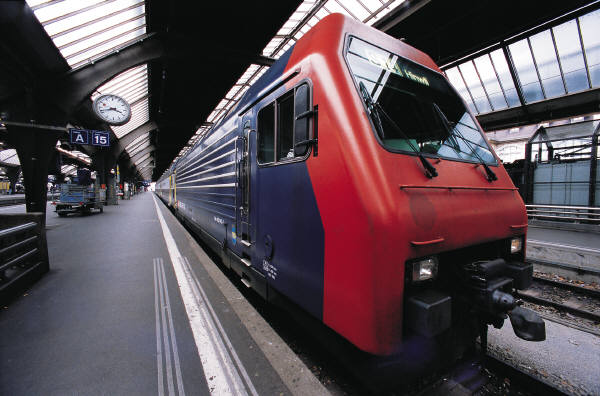 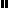 